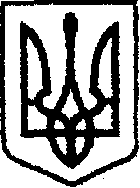 УКРАЇНАчернігівська обласна державна адміністраціяУПРАВЛІННЯ КАПІТАЛЬНОГО БУДІВНИЦТВАН А К А ЗПро залучення відповідальних осіб Відповідно до статей 6, 41 Закону України «Про місцеві державні адміністрації», на виконання частини одинадцятої, статті 11 Закону України «Про публічні закупівлі», Положення про тендерний комітет та уповноважену особу (осіб) Управління капітального будівництва Чернігівської обласної державної адміністрації, затвердженого наказом начальника Управління капітального будівництва Чернігівської обласної адміністрації від 24.04.2020 № 88, для підготовки оголошень про проведення спрощених закупівель, а також здійснення розгляду на відповідність технічних вимог до предмету закупівлі учасників закупівель,н а к а з у ю:1. Залучити відповідальних осіб для підготовки оголошення про проведення спрощених закупівель в частині відповідності технічних вимог до предмета закупівлі, а також здійснення розгляду на відповідність  технічних вимог до предмету закупівлі учасників закупівель Управління капітального будівництва Чернігівської обласної державної адміністрації:- Майка Сергія Михайловича – заступника начальника Управління – начальника відділу технічного контролю автомобільних доріг;- Баглай Тетяну Петрівну - начальника  відділу забезпечення будівництва технічною документацією;- Власенка Владислава Миколайовича – головного спеціаліста відділу забезпечення будівництва технічною документацією.2. Контроль за виконанням наказу залишаю за собою. Начальник                                                                               Богдан КРИВЕНКО  від   08.04.2021  р.     Чернігів                  №  48